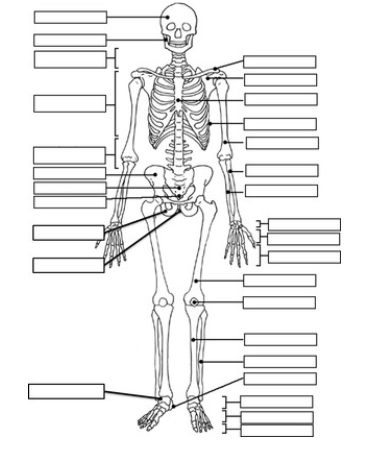 Skeletal System: ComponentsSkeletal System: FunctionSupport: Protects: Movement: Blood Formation: Electrolyte Balance: Acid Base Balance: Skeletal System: Interactions with other SystemsCirculatory System: Muscle System: Digestive System: Marrow: Skeletal System: MalfunctionsScoliosis: Symptoms: Treatment: VEPTR 